KONKURS  PLASTYCZNO - TECHNICZNY„Najładniejsza zakładka do książki”        Biblioteka Szkolna serdecznie zaprasza dzieci z Oddziału Przedszkolnego i wszystkich uczniów ze  Szkoły Podstawowej im. Henryka Sienkiewicza w Rokietnicy Woli z  kl. I  - VIII do  udziału w konkursie plastyczno – technicznym pt. : „ Najładniejsza zakładka do książki”. Konkurs trwa od 10.01.2022r.- 31.01.2022r.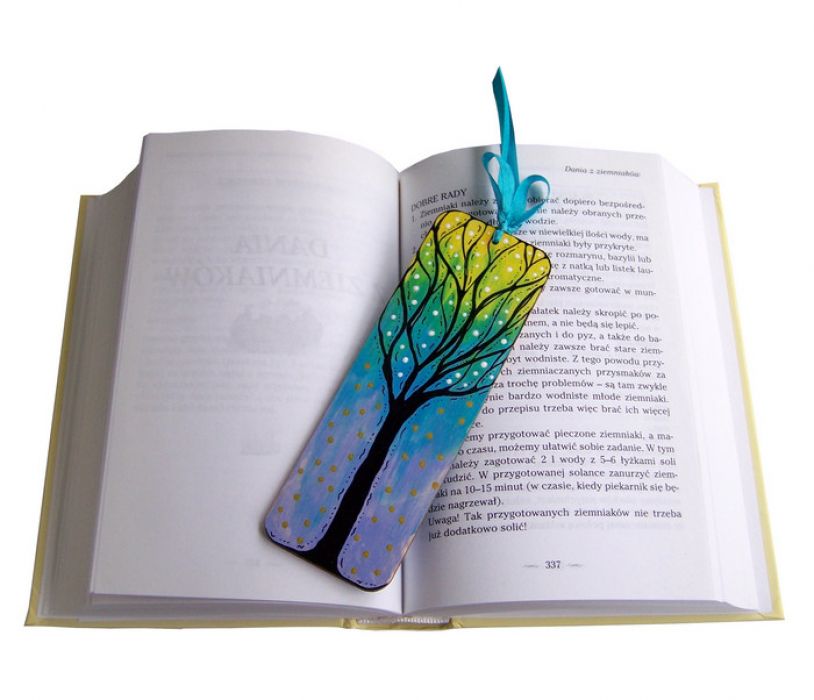 